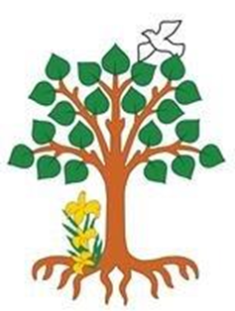 Cherry Orchard, Lichfield, WS14 9AN                Tel: 01543 263505	   	4 May 2018Website address:  http://www.stjosephslichfield.org.uk	Twitter: @StJoesLichfieldOur Catholic Mission Our next school Mass will be a vigil Mass for the Holy day of the Ascension and will take place on Wednesday 9th May at 2.00 pm in the school hall.Holy CommunionThe Sacrament of the Eucharist - First Holy Communion – will be celebrated on Sunday 20th May 2018 at SS Peter and Paul’s Church at 11.00 am.Parish Mass/Children’s LiturgyThe parish newsletter or website www.romancatholiclichfield.co.uk contains information about Masses and other church notices. Mass Times: 	6.00pm Saturday @ SS Peter & Paul (with Children’s Liturgy)	      	8.30am Sunday @ Holy Cross (with Children’s Liturgy) 	      	11.00am Sunday @ SS Peter & Paul (with Children’s Liturgy) Star WorkersCongratulations to our Star Workers this week:Reception: Joseph and CaraY1: Jude and EvieY2: Katie and OscarY3: Ethan B and ErinY4: Harry L and Milly FY5: Jack and JasperY6: Bronagh and CallumHeadteacher’s Award:  James P and Lucie AttendanceCongratulations to Y3 with the highest attendance this week with 99% congratulations.Orchard CaféThe summer menus are now available on the website, starting next week (Tuesday) with Week 1.  Please have a look at the menus online to decide which meals your children would like.Family Lunch C - Friday 11 May 2018 - Week 1 (new Summer menus)MENU CHOICES TO BE IN TO MRS BURKE BY NOON ON WEDNESDAY 9 MAY 2018Come and enjoy a school meal with your children on Friday 11 May 2018 at 11.45am.  Adult lunches are £2.76 to be paid on parent pay by Wednesday 9 May 2018 using your child’s school dinner account.  Menu choices: are crispy Cod fillet, spinach and potato curry, jacket potato, cheese or tuna sandwich.Reception – Nature KitchenDoes anyone have any artificial flowers that they could donate to Reception class? We are also looking for donations of pots, pans, trays, metal jugs and wooden spoons to help revamp our nature kitchen, as well as some flowers and herbs to plant in our nature kitchen planter. All donations are hugely appreciated. Father Hudson’s CarePlease remember to return the Good Shepherd Appeal boxes to school.ScootersPlease could you park scooters in the bicycle rack near Y4 and not in the Pre-School playground as they are causing an obstructionY4 Visit to the Fire Station – Safe and Sound – 9 May 2018
Year 5 are going to the fire station next Wednesday afternoon (9 May 2018). If you are able to help walk children from school, please let us know.  We will be walking from school at 12.15 and arriving back in time for the end of the school day.Coffee Morning – 9 May 2018Our polish families are warmly invited to a Coffee Morning on Wednesday 9 May at 9am.  Our informal coffee morning is a chance to catch up with friends and make new ones in our school community.  Mrs Walker who speaks fluent English and Polish will be joining us.  Pre-School WeekPhonics - This week Pre-school children are learning the letter “u”.  Please can you help children with this sound?  Welly Walk – will be on Wednesday.  If you have any wellies suitable for children aged 3 and 4 we would be very grateful.Request for spare clothes – if you have any spare boy’s pants and girls trousers we would be very grateful.Change of clothes – please ensure your child brings a spare change of clothes as we play outside all the time and children inevitably get wet and mucky!Waterproof Coats – please remember to bring in waterproof coats and clothing Sun cream - Please remember children need come in to Pre-School wearing sun cream and bring in a clearly labelled bottle.Permission Slips – Please remember to return your permission slips for our walk into Lichfield on Monday 14 MayNumbers for Pre-SchoolPlaces in Pre-school are limited and places are now quickly filling up.  If you are looking for a place or need to change your request, please contact Pre-School.PTFASchool Disco – 10 May 2018Please remember to put the 10 May in your diaries for the KS1 and KS2 School Disco.  The Disco is from 4.30-6.30pm.  If parents are able to help please let us know.  We will be setting up from 3:30pmFather’s Day Market – 15 June 2018Following the success of the Mother’s Day Craft Market we are holding a Father’s Day Craft Market on Friday 15 June.  A form has been emailed out today for completion.  Please make sure orders (with payment) are sent in to the school office by Friday 18 MaySummer Fayre 6 July 2018
The summer fayre has been scheduled for 6 July 2018.  We will be setting up the stalls from 2pm on the school field and the Fayre will start at 3.30pm, immediately after collecting children from school.  Please look out for Donation Days.  If you are able to help on any of the stalls, please contact a member of the PTFA.   If you know of any local artists/hobbyists who would be interested in a stall, please could you pass our details on.Online Safety training for parents - Wednesday 9th MayWe are offering  'Unmissable training for parents' on the latest online safety from company 'New ways to learn''What affects kids today?' in areas like gaming, social media, understanding Roblox and Fortnite, how to manage your broadband with kids at home.5:00pm - 6:00pm IN School - Wednesday 9th MayPlease let the office know if you will be attending so we have an idea of numbers.  ThanksAnd Finally…Thank you to Year 4 for their wonderful assembly this morning.  They were fantastic in their singing performance at the Garrick theatre this week.  They are really shaping up to be brilliant performers and great ambassadors of our school!  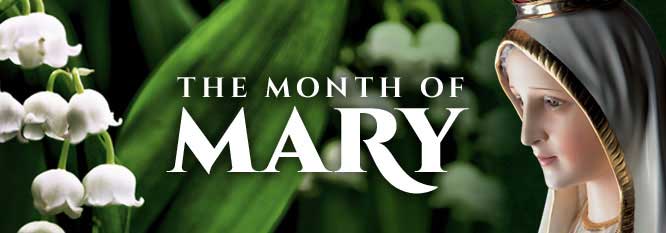 God bless  Mrs D McLeary Looking Ahead…School Dates –Changes in redSpring termSpring termTuesday 8th MayGoverning Body Strategy meeting 10.00 amWednesday 9th MayPolish Families – coffee morning – 9amY5 Fire station visit 12.30 pmStaff (and governors) meeting – E safety 3.30 – 4.30pmParents (and governors) training –E safety 5.30pmThursday 10th MayAscension – Holy day of obligationSummer disco - PTFAFriday 11th  MayY1 celebration assembly Family Lunch D-GMonday 14th May KS2 SATs week – no assemblyTuesday 15th MayHomework returnThursday 17th MayPre-school committee mtg – GB - 6.00pmT&L committee mtg – GB - 7.00pmFriday 18th MayNo assemblySet homeworkSunday 20th May1st Holy Communion 11.00am SS P&PMonday 21st MayMission assembly 9.10am Tuesday 22nd MayHoly Communion Mass of Thanksgiving 9.30 amFinance committee mtg – GB - 6.00pmPersonnel committee mtg – GB - 7.00pmWednesday 23rd May Y5 Trench Brothers composition workshop in hall – amFriday 25th MaySports Day Break up for half termMonday 4th JuneY6 Residential Chasewater – no assemblyWednesday 6th JuneY3 – trip to Harvington HallFriday 8th JuneCoffee morning PTFAFamily Lunch H-KSet homeworkMonday 11th June9.10 am Mission AssemblyY1 Phonics screeningTuesday 12th JuneFamily Mass 9.30am – all welcomeFriday 15th  JuneY3 Celebration assembly Family Lunch L-NFather’s Day craft market - PTFAMonday 18th JuneMission  assembly 9.10 am Pre-school – reception transition amTuesday 19th JuneReturn homeworkFriary, KE and Netherstowe transition day Y6Wednesday 20th JuneFriary, KE and Netherstowe transition day Y6Y1 – trip to Twycross ZooPre-school – reception transition pmP,H&S committee mtg – GB - 5.00 pmFull Governing Body mtg - 6.00pmThursday 21st JuneReception/Pre-school new parents meeting 6.00 pmFriday 22nd JuneNon uniform day for Summer FayrePre-School and Reception trip to Kingsbury Water ParkY2 celebration assemblyFamily Lunch O-RSet homeworkY6 - Life TalkMonday 25th JuneINSET DayTuesday 26th June Mission Assembly 9.10 am Pre-school – reception transition amWednesday 27th JuneBishop McGough visitSacrament of Confirmation SS P&P 7pmThursday 28th JuneMulti-cultural focus DayVigil Mass for SS P&P – 2pm – all welcomeFriday 29th JuneReception Celebration assemblyMulti-cultural focus Day – Non Uniform DayFamily Lunch S-TKeele competitionMonday 2nd JulyNo AssemblyPre-school – reception transition pmTuesday 3rd JulyReturn homeworkNew reception children and parents transition am and pmMusic Assembly 1.45 pmWednesday 4th JulyY5 Trench Brothers performance- National Memorial ArboretumFriday 6th JulyNon Uniform Day – for Summer FayrePre-school Celebration assemblySummer Fayre 3.30pm startMonday 9th JulyMission assembly 9.10 am Tuesday 10th JulyNew reception parents picnic 2.30pmWednesday 11th  July St. Joseph’s Transition morningOpen evening 5.00 pmY6 Performance 6.00 pmThursday 12th JulyRSPB – Reception - 9.30 amRSPB – Y1 - 1.30 pmPre-school – reception transition pmFriday 13th JulyFamily Lunch U-ZPre-school graduation 1.30 pmMonday 16th JulyMission assembly 9.10 am Tuesday 17th JulyLeaver’s Mass – 9.30am school hall TBCThursday 19th JulyGreat to be green/ attendance assembly 9.10amLeaver’s celebration afternoon Friday 20th JulyLeaver’s assembly 9.30amBreak up 2.30pmAutumn Term - 2017Autumn Term - 2017Inset DayMonday  4 SeptemberSchool OpensTuesday  5 September3.30pmSchool Closes (half term)Friday 20 OctoberInset DaySchool OpensMonday 30 October Tuesday 31 October 2.30pmSchool Closes (Christmas)Tuesday 19 DecemberSpring Term 2018Spring Term 2018Inset DayWednesday 3 JanuarySchool OpensThursday 4  JanuaryInset Day Friday 26 January3.30pmSchool Closes (half term)Friday 16 FebruarySchool OpensMonday 26 February2.30pmSchool Closes (Easter)Thursday 29 March Summer Term 2018Summer Term 2018School OpensThursday 12 AprilBank HolidayMonday 7 May3.30pmSchool Closes (half term)Friday 25 MaySchool OpensInset DayMonday 4 JuneMonday 25 June 2.30pmSchool Closes (Summer)Friday 20 July